Познавательный проект для младшей разновозрастной группы « Снег на ладошках»                                                  Выполнила воспитатель                        МДОУ «Детский сад №24 п.Хмельники»						Демидова Александра СергеевнаЦель проекта : исследовать , что такое снег, изучить его свойства, развитие познавательного опыта в процессе исследовательской деятельности.Задачи проекта : Формирование элементарных представлений о зиме; идёт снег, кружатся снежинки, становится холодно, мороз, сугробы.Обогащать словарный запас детей существительными о зиме: зима, снег, снежинки; глаголами, обозначающие трудовые действия: катать, лепить.Знакомствами со свойствами снега.Вызывать радостные впечатления от снега, от построек из него.2019годНа улице играли со снегом , изучали его. Запоминали слова : мягкий, белый, пушистый.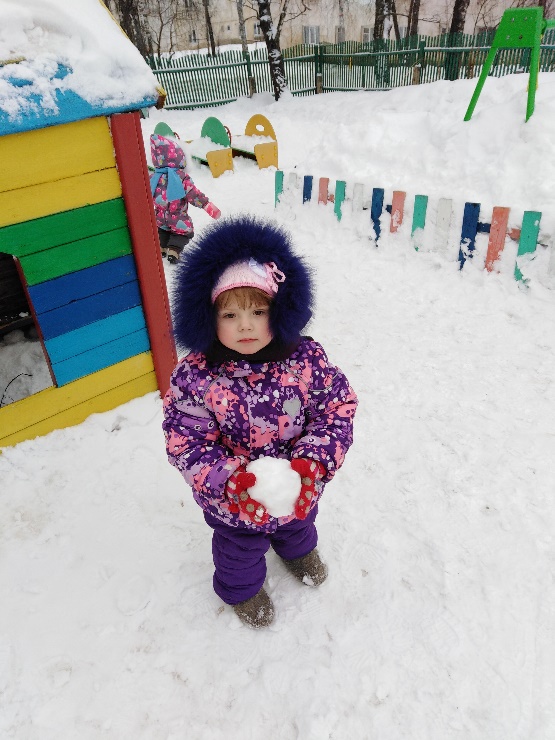 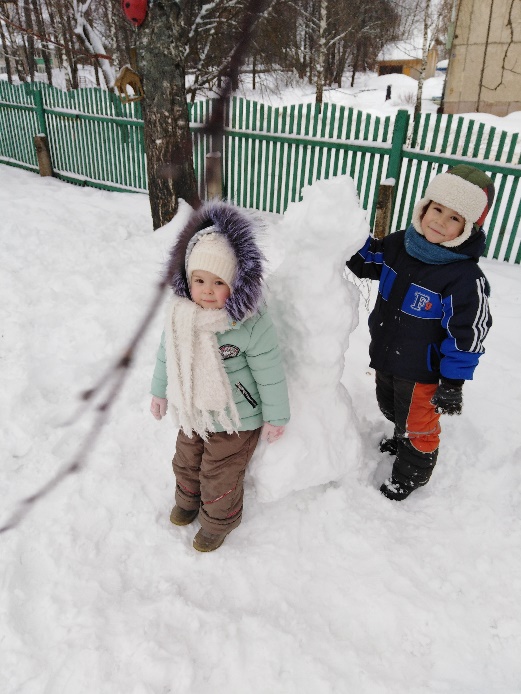 Катались с горки, помогали чистить участок от снега.Строили и лепили забавные фигуры.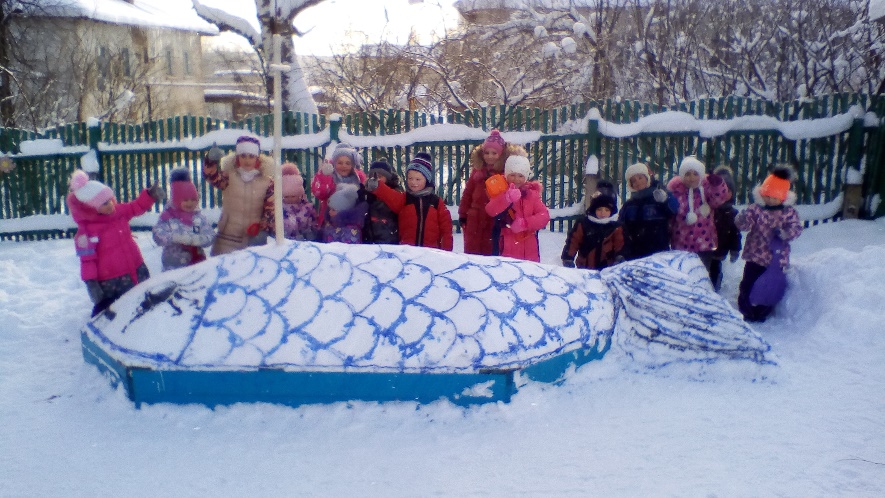 В группе экспериментировали со снегом.- Трогали снег руками (он холодный, но на ладошках - тает).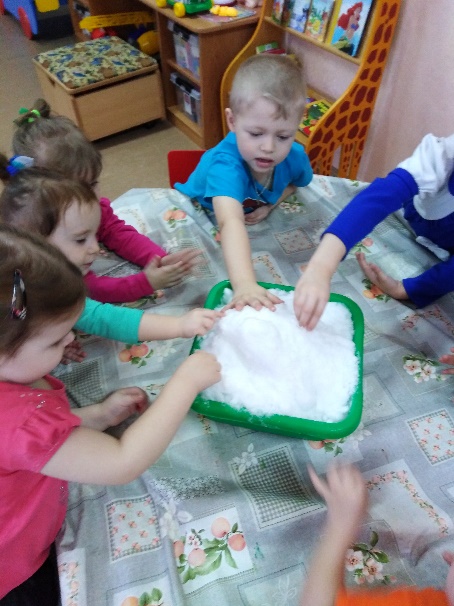 - Ребята положили снег в колбочки и посмотрели, что с ним произойдет через некоторое время в группе. (он расстаял)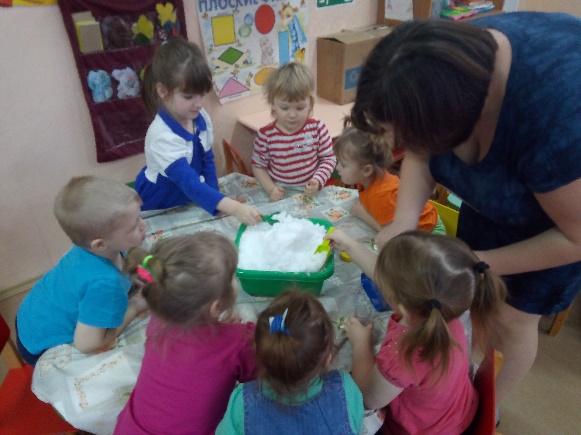 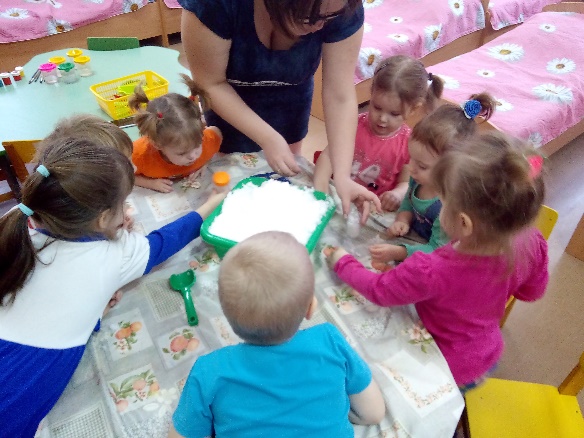 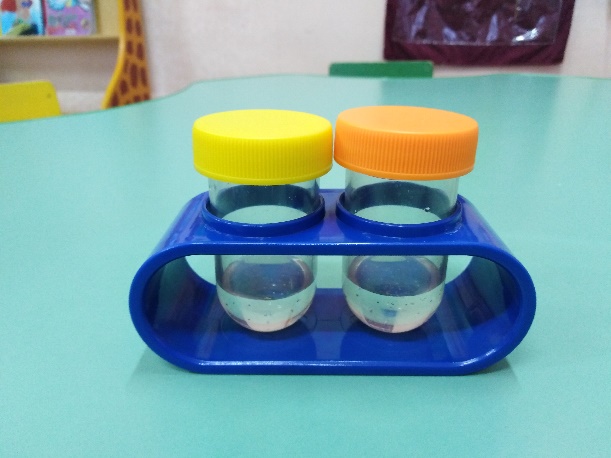 - Дети увидели , что в группе снег начал таять и из него можно лепить.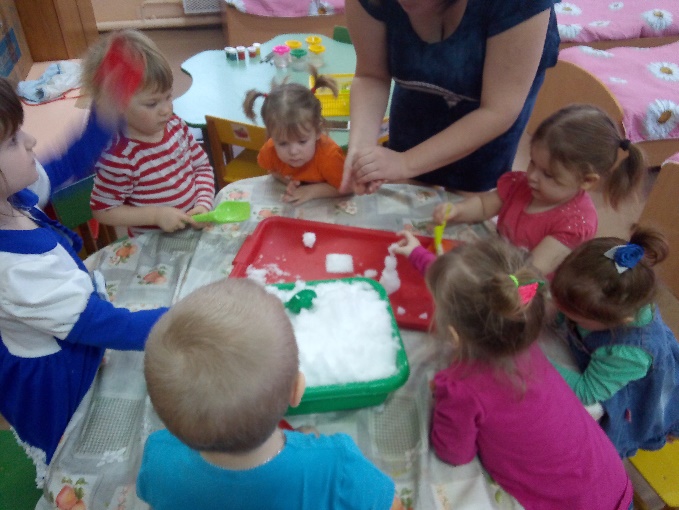 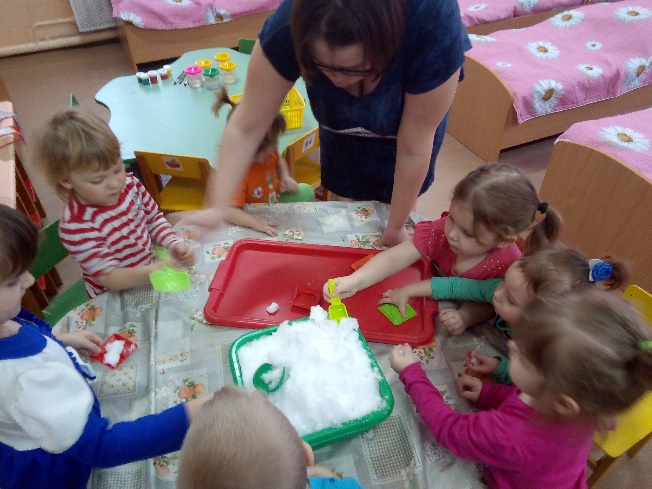   Детям это занятие очень понравилось. Это так здорово , что можно не выходя на улицу играть со снегом.- Свои поделки из снега дети раскрашивали, а на прогулке украсили ими свой участок.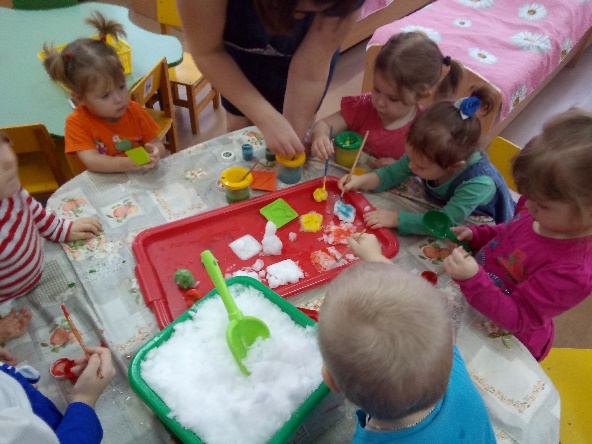 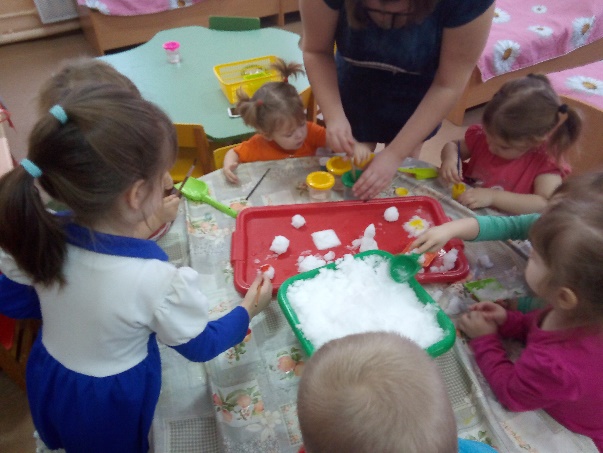 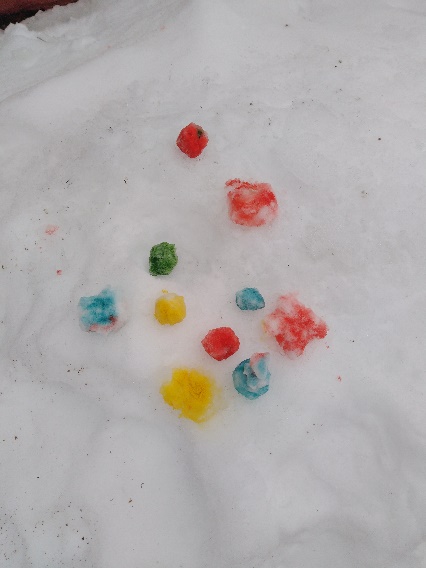 Так же дети не только играли со снегом , но и рисовали , лепили, делали аппликации на «снежные» темы. Ребята делали снег из рваных бумажек.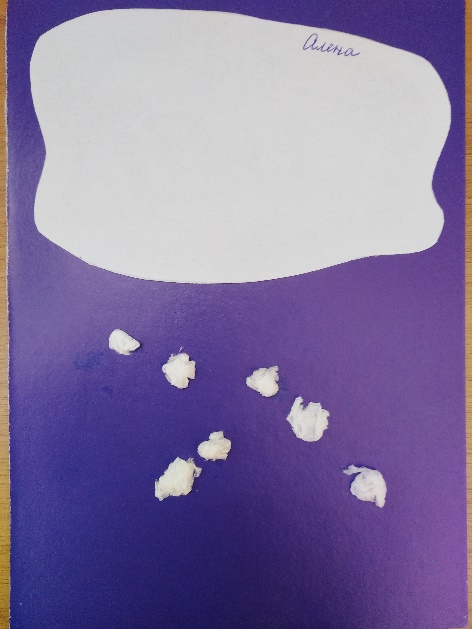 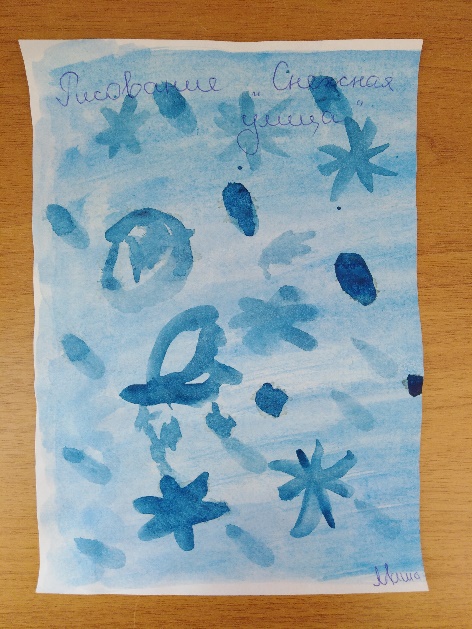 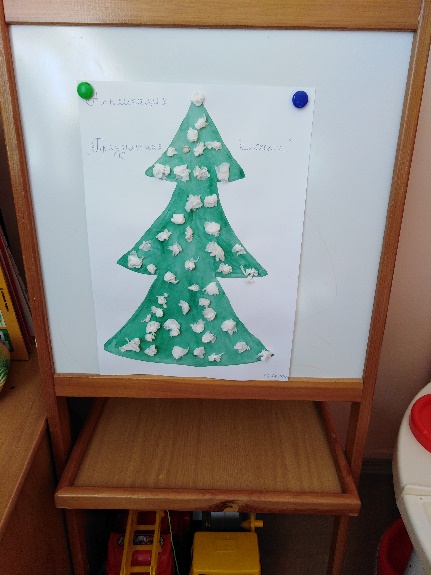 Итогом проекта стало спортивное развлечение для детей «Снег кружится»Сценарий спортивного развлечения для  младшей разновозрастной группы « Снег кружиться»Цель: содействовать полноценному физическому развитию детей, поддерживать потребность в двигательной активности.Задачи: укреплять разные группы мышц средством игр, закрепить умение двигаться по кругу; развивать ловкость, быстроту реакции. Приобщать детей к ценностям физической культуры.Пособия: обруч, «снежинки», свисток, «снеговик», снежки.Ход развлечения:Ведущий: Сегодня в нашем зале играть собрались малыши.Но вначале, ребята, отгадайте: чему будут посвящены игры. Отгадайте-ка загадки: «Лишь стукнет она к нам снежком,Мы санки берём и на горку — бегом! Когда это бывает?» (зимой)Мы с вами поиграем в зимние подвижные игры. Игра «Снежинки»(Дети ходят по кругу и произносят слова:)«Мы снежинки, мы – снежинки,Очень лёгкие пушинки,Мы  летим, летим по кругу,Очень нравимся друг другу.Затем слова говорит ведущий:«Дунул ветер – разлетайтесь.В воздухе не потеряйтесь»После этих слов дети- «снежинки» разлетаются по залу и «летают». Затем звучит сигнал, и дети становятся на свои места. (в круг).Дети посмотрите сколько у нас красивых разных снежинок, они не хотят уходить , а просят вас поиграть с ними ещё в одну игру ,вы согласны.Игра «Сдуй снежинку» Детям на ладошки положить по одной снежинки…Они делают вдох носом и выдох через род, дуют на снежинку, снежинки у летают.Молодцы!!!Наши снежинки устали давайте их соберём.Игра «Собери снежинки». Раскидываются снежинки , дети собирают в корзинку.Дети, а как вы думайте что можно сделать из снежинок когда их много. Да можно сделать снежки, давайте мы их слепим.Игра «В снежки»  Дети под музыку лепят снежки, перекладывая из руки в руку, бросают в друг друга. Игра «Собери  снежки». Дети собирают снежки в корзинку . Ведущий: У нас полная корзина снежков. Высыпаем снежки в обруч. Закрывайте глазки.Считаем: «Раз, два, три. Чудо к нам приди»(В обруче стоит « Снеговик» ) Снеговик: А теперь поиграем в игру «Снеговик». Игра «Снеговик»(Дети становятся в большой круг, в центре лежит обруч, в котором стоит водящий «Снеговик».) Снеговик: говорит такие слова:Я, весёлый снеговик,К зиме, холоду привык.Снеговик я, непростой,Я весёлый, озорной.Очень я люблю играть-Бегать, прыгать, догонять!(После последнего слова «догонять» дети разбегаются по залу. «Снеговик» пытается догнать детей и осалить. Кого догнал, тот становится в круг и «замерзает» на время игры.Ведущий: Молодцы, ребята! В какие игры вы играли? С каким временем года были связаны игры?В игры хорошо играли и, наверное, устали? Пора игры завершать, дружно в группу всем шагать.